You are invited to attend the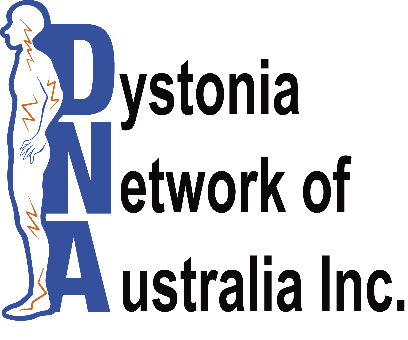            Inaugural Dystonia Seminar for health professionals & people with dystonia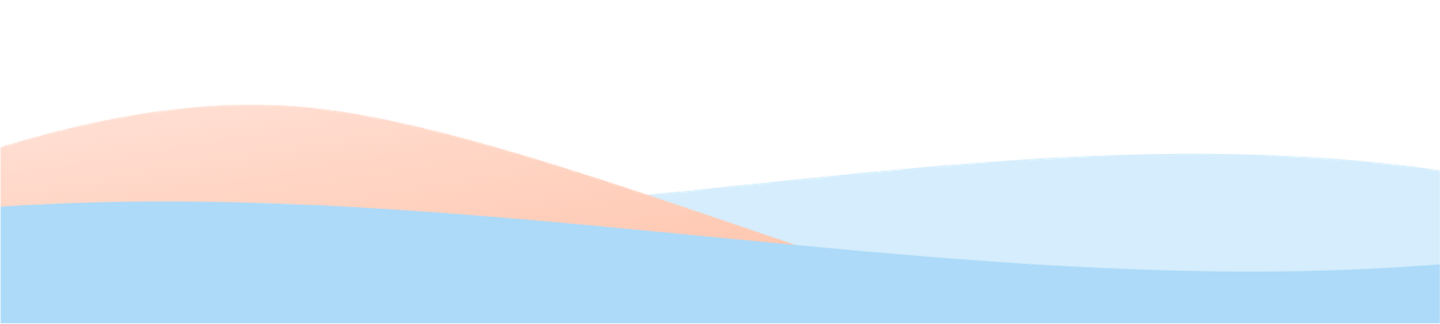 Speakers & Topics:Professor M. de Konig-Tijessen (Netherlands) – Keynote Speaker on Dystonia Net (Cervical Dystonia) and the Approach in Children and Young Adults with Dystonia
Dr S. Tisch, Neurologist – Spasmodic Dysphonia & Tremor
Dr. B. Jonker, Neurosurgeon – Deep Brain Stimulation
Professor L. Bradnam & M. Boyce, Physiotherapists – Physiotherapy in Dystonia
H. Brake, Manager Speech Pathology Unit - Speech & Swallowing
Dr. F. Chang, Neurologist - Dystonia Coalition
A/Professor V. Fung, Neurologist - Q & A Dystonia
When: Friday 14th August 2015  from 9.30 am – 3.00 pm Where: Garvan Institute of Medical Research, The Auditorium, Level 1, 384 Victoria St. Darlinghurst, NSW 2010(Entry via Burton Street, Cnr of Burton and West Street)Cost: $50.00: Morning tea & lunch providedPlease visit www.dystonia.org.au or email info@dystonia.org.au for more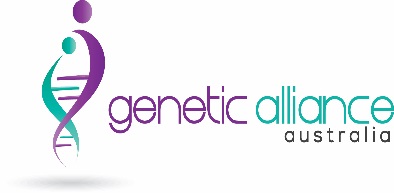 information